Задание 2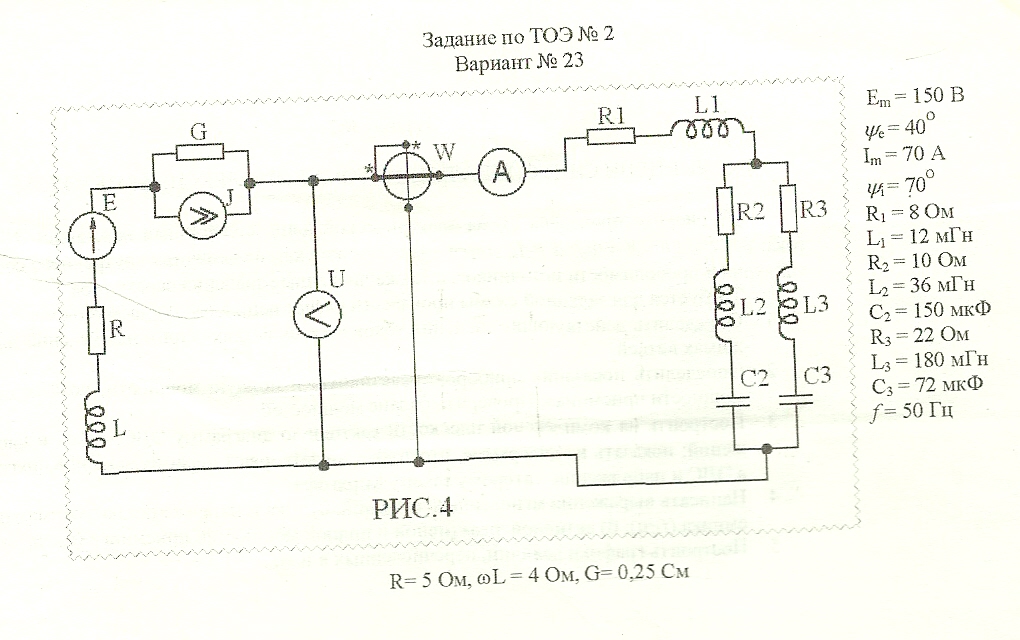 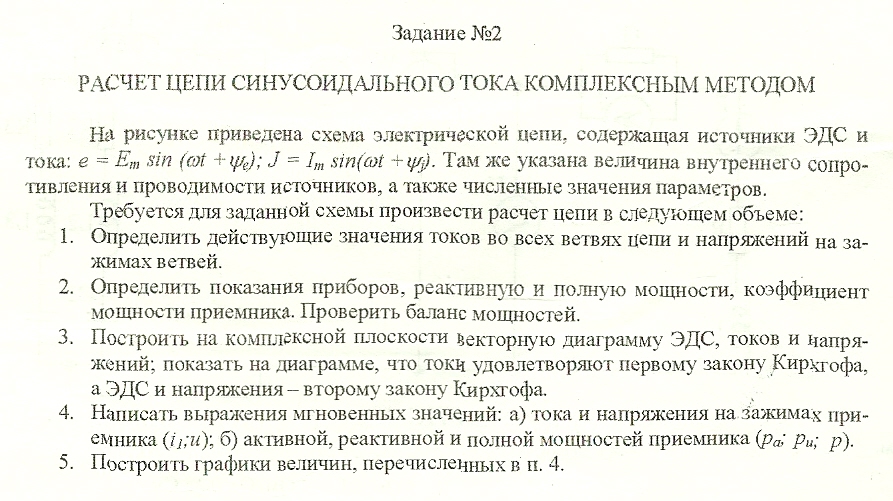 